.Pattern:  A, A, B, A, A, B, A, A (TAG), B, A(B pattern shall always face the 12:00 wall)Intro – 32 countsPart A – 32 countsA1: STEP, LOCK, STEP, ROCK & HITCH, RECOVER, STEP, LOCK, STEP, KICK, STEPA2: TOUCH SIDE, TOUCH IN/MIDDLE, STEP, L SAILOR,  CROSS HEEL, TOE SIDE, HOOK, UNWINDA3: CROSS, POINT, CROSS SHUFFLE X2,A4: GLIDE TURNING ¾, CROSS ROCK, RECOVER, ¼ TURN, CROSS ROCK, RECOVER, STEPPART B (only to 12:00 wall) 32 countsB1: CROSS, RECOVER, STEP  x 2, MAMBO ½ TURN, STEP, LOCK, STEPB2: SYNCOPATED SIDE POINTS, CROSS, UNWIND ½ TURN, SIDE, BEHIND, ¼ TURN, ¼ TURN, STEPB3: CROSS ROCK, RECOVER, BACK, LOCK, BACK, SIDE, CROSS, TOE TOUCH, RECOVER, HEEL TOUCH, RECOVER, WALK x2B4: HIP ROLL ½ TURN, SHUFFLE ½, HIP ROLL ½, SHUFFLE FORWARDTAG: JAZZ BOXContact: Trevor Thornton (407) 590-4753 - TrevorT17@yahoo.comHunt You Down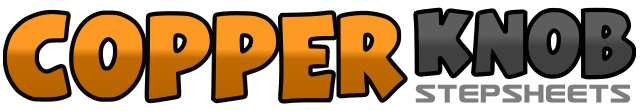 .......Count:64Wall:2Level:Phrased Intermediate / Advanced.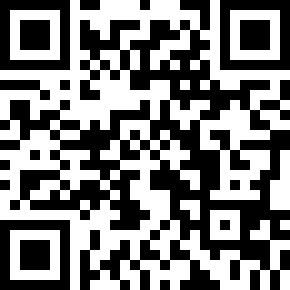 Choreographer:Trevor Thornton (USA) - November 2014Trevor Thornton (USA) - November 2014Trevor Thornton (USA) - November 2014Trevor Thornton (USA) - November 2014Trevor Thornton (USA) - November 2014.Music:Animals - Maroon 5Animals - Maroon 5Animals - Maroon 5Animals - Maroon 5Animals - Maroon 5........1-2&Step R foot forward, lock L behind R, step R forward [12.00]3-4Rock backward on L foot hitching R knee up, recover forward onto R5&6Step L foot forward, lock R behind L, step L forward7-8Kick L foot forward as step back onto R, step backward onto L	[12:00]1&2Touch R toe to R side , touch R toe next to L foot, step R to R side [12:00]3&4Step L behind R, step R to R side, step L to L side5-6Touch R heel across L, touch R toe to R side7-8Hook R toe behind L foot, unwind full turn (weight goes onto L)	[12:00]1-2Touch R toe across L foot, point R toe to R side3&4Cross shuffle R, L, R5&6Touch L toe across R foot, point L toe to L side7&8Cross shuffle L, R, L [12:00]1-2Step R to R side (sliding L towards R), ¼ turn left stepping L to side (sliding R towards L)	[9:00]3¼ turn left Step R to side (sliding L towards R)	 [6:00]4¼ turn left  stepping L to side (sliding R towards L) [3:00]5&6Cross R over L, Recover onto L, ¼ turn R stepping forward on R	 [6:00]7&8Cross L over R, Recover onto R, Step L to L side	 [6:00]1&2Cross R over L, step L to L side, recover weight to R foot [12:00]3&4Cross L over R, step R to R side, recover weight to L foot5&6Rock forward on R, recover weight to L, ½ turn right stepping forward with R [6:00]7&8Step forward L, lock R behind L, Step forward L	 [6:00]1&2&Touch R toe side right, step R next to L, touch L toe side, step L next to R	 [6:00]3-4Cross R over left, unwind ½ turn to left (weight stays on left foot) [12:00]5, 6Step R to side right, step L behind R	[12:00]7&¼ turn right stepping R forward, Step forward L	[3:00]8Step ¼ turn right stepping R	[6:00]1&Cross L over R, recover onto R	 [6:00]2&3Step back on L, cross R over L, step back on L4&Step R to side right, Cross L over R5&6&Touch R toe back, recover weight onto R foot, touch L heel forward, recover weight on L7-8Walk forward R, walk forward L	 [6:00]1-2Step R forward, roll hips as do ½ turn left (weight stays on R) 12:003&4½ turn shuffle left L, R, L	 [6:00]5-6Step R forward, roll hips as do ½ turn left (weight stays on R) 12:007&8Shuffle forward L, R, L	[12:00]1, 2Cross R over L, Step back on L3, 4Step R to R side, Step forward on L